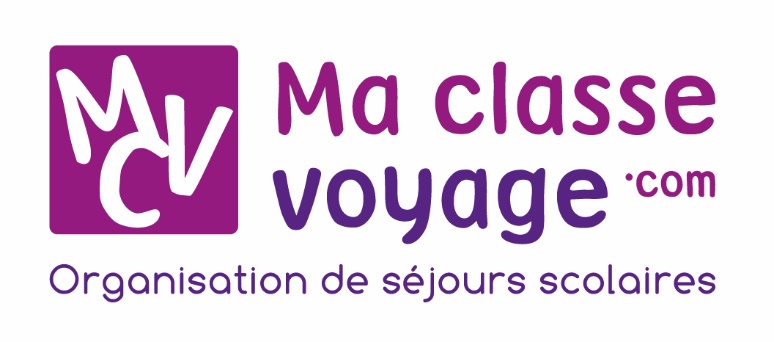 MACLASSEVOYAGE EN NORMANDIE A VELOUn programme combinant sport et culture pour découvrir les plus beaux sites de la Normandie :Bayeux, les plages du Débarquement et une arrivée au Mont Saint Michel à vélo.Une balade inoubliable !4 jours et 3 nuitsJour 1 : CAEN MEMORIALDépart de votre établissement en autocar grand confort.Déjeuner emporté par les participants.Arrivée à CaenDéjeuner pique-nique sur place, dans les jardins ou dans une salle selon la météoVisite du Mémorial de Caen :Visite guidée de l'exposition consacrée à la Seconde Guerre Mondiale ; 1 livret pédagogique offert auprofesseur responsable.Départ à votre centre d'hébergement.Accueil par la responsable de l'agence MCV.18h00 Installation dans les chambres.Dîner chaud et nuit.Jour 2 : BAYEUX - ARROMANCHES A VELO 04hAprès le petit-déjeuner, rendez-vous à Bayeux avec les accompagnateurs.Itinéraire prévu de 4h à vélo vers Arromanches boucle retour au lieu de départ.Cette balade parcourt la campagne au nord de Bayeux et permet la découverte d’Arromanches, duvillage, des magnifiques falaises et ce haut lieu du débarquement de 1944 pour son port Artificiel.Arrêt à la Batterie allemande de Longues sur Mer, classée Monument Historique (accès libre et gratuite)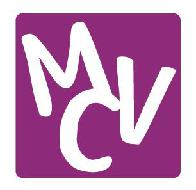 Maclassevoyage.com - 4 Chemin de Lamballard 14760 BRETTEVILLE SUR ODONSARL (Limited liability company) with a capital of 8,000 Euros - SIRET 811 972 090 00013 - IM 014150005 APE 7911Z - Financial security APST 15 avenue Carnot 75017 PARIS RCP Hiscox quai des Queyries 33100 BORDEAUXArrivée à Arromanches, découverte du Port artificiel construit pour le débarquement des troupesAlliées.Retour à Bayeux.Déjeuner pique-nique sur une place de la ville ou un jardin.L'après-midi : Tour guidé à pied de la cité médiévale incluant l'intérieur de la Cathédrale et ses vieux quartiersautour (durée 2h).Visite avec audioguide de la Tapisserie de Bayeux, classée Mémoire du Monde, chef d'oeuvre del'art roman, cette tenture brodée illustre la conquête de l'Angleterre en 1066 par Guillaume leConquérant.Retour à votre hébergement.Dîner chaud et nuit.A noter, la balade à vélo se fera avec un groupe de 25 personnes, si votre groupe est plus important, nous alternerons les demi-journées.Jour 3 : LES PLAGES DU DEBARQUEMENT A VELO 6hAprès le petit-déjeuner, rendez-vous à Bayeux avec les accompagnateurs.Itinéraire prévu de 6h à vélo vers Omaha Beach en aller simpleJournée de 6h dont la visite libre 1h du Cimetière Américain de Colleville + une pause pour votredéjeuner sur la plage d’Omaha + pause sur point de vue Omaha depuis les défenses Allemandes.Entre mer et campagne, cette balade au panorama exceptionnel est une expérience unique surl'ensemble d'Omaha Beach.Option Pointe du Hoc possible + 2h.Point stratégique des fortifications allemandes. Vous y découvrirez les vestiges de la batteried'artillerie allemande et les traces profondes des combats.Retour à votre hébergement en autocar.Diner chaud et nuit.Maclassevoyage.com - 4 Chemin de Lamballard 14760 BRETTEVILLE SUR ODONSARL (Limited liability company) with a capital of 8,000 Euros - SIRET 811 972 090 00013 - IM 014150005 APE 7911Z - Financial security APST 15 avenue Carnot 75017 PARIS RCP Hiscox quai des Queyries 33100 BORDEAUXDay 4: MONT SAINT MICHEL BY BIKE 2 hours 30 minsJour 4 : MONT SAINT MICHEL A VELO 2h30Après le petit-déjeuner, départ pour le Mont Saint Michel en autocar.A 20 km du Mont, continuation à vélo.Cette balade unique parcourt les derniers kilomètres avant, le Mont-Saint-Michel pour une arrivéeinoubliable à vélo. Durée estimée à 2h30A travers la baie du Mont-Saint-Michel, vous découvrirez des panoramas exceptionnels entre terreet mer pour conclure sur une visite libre du Mont Saint Michel.Arrêt possible au mausolée Allemand de Huisne sur mer.Déjeuner pique-nique au Mont.L'après-midi découverte libre du site.Possibilité de visiter l'Abbaye du Mont selon votre temps.Départ en direction de votre établissementArrivée à votre établissement.NOTE :Ce type de programme demande une certaine aisance dans la pratique du vélo.Nous demanderons le niveau de vélo et la taille de chaque participant.Personne à contacter : VALERIE LEROULLEYPortable : 07 60 58 66 19 - mail : valerie.leroulley@maclassevoyage.comTous les programmes sont modifiables dans son contenu et sa durée.D’autres programmes à vélo peuvent s’envisager en Normandie.Maclassevoyage.com - 4 Chemin de Lamballard 14760 BRETTEVILLE SUR ODONSARL (Limited liability company) with a capital of 8,000 Euros - SIRET 811 972 090 00013 - IM 014150005 APE 7911Z - Financial security APST 15 avenue Carnot 75017 PARIS RCP Hiscox quai des Queyries 33100 BORDEAUX